Gross Men - R4WUC TEAM RESULT Men* Tiffany Chan won at 2nd Hole of the PlayoffGross Women - R4WUC TEAM RESULT LadiesPlayerPlayerPlayerPar5434444353643435544436ScoreScoreScoreScoreScoreScorePOSNAMETEE+/-123456789OUT101112131415161718IN+/-RD4RD3RD2RD1Total1 Gerardo Ruiz 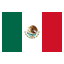 18-104444444353643436344435-1716472712782 Gavin Kyle Green 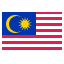 18-85335543353653434433433-3697172682803 Daniel Berna 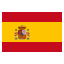 18-74333643353442434543332-666717668281* Emilio Cuartero 18-74444343353453535545439+1736969702815 Philip Ericksson # 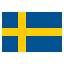 18-44534443353553534434334-369707471284* Kenta Konishi 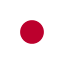 18-44335443443443435544638Par726973702847 Antoine Rozner 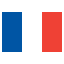 18-34425444343443434544435-369717372285* Scott W. Fern嫕dez 18-34434443353453334554436-2707073722859 Andrew Hans 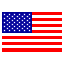 18-15435433353543434444333-46872727528710 Chris Selfridge 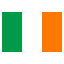 18+15435444353744534445639+476717072289* Baptiste Courtachon 18+14544443443654434444537+173697473289* Scott Secord 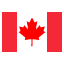 18+15333544353544435535639+27474717028913 Wei-Lun Wang 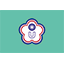 18+24434434353443435545437-17173757129014 Filippo Campigli 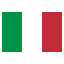 18+34635353353733435434433-270767372291* Riccardo Michelini 18+35423443443353534444537-270717575291* Louis Cohen Boyer 18+34435443343443534544436-27071787229117 Natipong Srithong 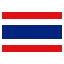 18+45435433453644535443436Par72727771292* Teng Kao 18+45435445243633544544335-171747572292* Giulio Castagnara 18+44434544443644445443436Par72757471292* Aaron Pauls 18+44424564453845434535538+476677376292* Shun Murayama 18+45424545343643445545640+47674717129222 Adam Bj顤kegren # 18+55544533363842336653436+274757569293* Bruno Hulverscheidt Carvalho 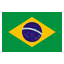 18+54434343343243436443536-468737676293* Han-Ting Chiu 18+54435344353543434436536-171767373293* Adri� Arnaus 18+54445434343534335744437Par72727376293* Taihei Sato 18+55454453353833447444437+37573727329327 Abdul Manaf Muhammad Wafiyuddin 18+76544444353943434533635+274747473295* Mikumu Horikawa 18+74545563364143444544436+57773697629529 Craig Robert Chalmers 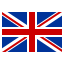 18+84553434353643534544436Par7277757229630 Roberto Francioni 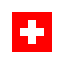 18+94435444443644446544439+375777471297* Muhammad Razif Muhammad Afif 18+94535444353744434654539+47676727329732 Chun-Li Chen # 18+104535543363853437445439+57775737329833 Chan Tuck Soon 18+115634455343953444444436+375747773299* Conor O'Rourke 18+114434444353553435454437Par72717383299* Tiarnan Mclarnon 18+115544444453954436545339+67875737329936 Markus Enoksson # 18+125544344353743434434534-17179757530037 Robin Willgert # 18+135544445353935425844439+678717577301* Gustavo Chuang 18+134445343353553334564437Par72757876301* Eugenio Parrodi 18+134426464343743536545439+47675747630140 Andrew Michael Wilson 18+144435543353654445555441+57779727430241 Fiorino Clerici 18+155435443363744544544337+27474817430342 Conner Kozak 18+165455433353744536544439+47672847230443 Jonathan Ka Long Lai 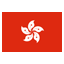 18+175434525353643437554439+375777182305* Beau Hanson 18+175435433363654526534640+476827275305* Ryan Odom 18+174445553363943434645437+476728176305* Henry Davis 18+175445644354043435454436+476777577305* Alexander Dumais 18+174523544353543535544538+17380757730548 Michal Posp疄il 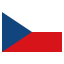 18+184526643243642576453440+476748175306* Laurie Potter 18+184536445353943549835445+128475727530650 Declan Loftus 18+204644443353744538545644+981777872308* Victor Perez 18+205434433353453435454437-17177837730852 Jan Cafourek 18+214444443343443336455639+173817580309* Warit Boonrod 18+215534444353754434444436+17381797630954 Vojtech Dost嫮 18+225434444353643434645437+17379847431055 Pitcha Obklin 18+256545444454143535444436+57777758431356 Phanuvich Onchu 18+264428443443754544544540+577798078314* Kyle Martin 18+264454434563942335464435+27478818131458 Thomas Edward Beasley 18+284445434363745535534438+37579808231659 Eric Schubiger 18+305543434453743435655439+47680837931860 Grega Gregorincic 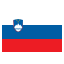 18+315444453353745767544749+1486748079319* Philip Deslarzes 18+315654543364144455555542+1183827678319* Filippo Zucchetti 18+316546544354254455644441+118381767931963 Arthur Brito Lang 18+355444444474044446644440+88080798432364 Hong Yee Leung 18+365435453353744737544543+88083818032465 Andrej Kovac 18+456445545364253536436338+88081819133366 Salvador Molina 18+475337543363965535655545+128482858433567 Jun Dai 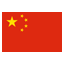 18+486547554464654526534438+128488859126468 Ziga Mlakar 18+665544554464253448653644+148688869435469 Kepeng Wang 18+678565435454556545555343+168886869535570 Chao Li 18+685546545464454536646443+158792849335671 Pengfei Hu 18+917535575564875538537649+2597929991379TeamTeamScoreScoreScoreScoreScoreScoreScoreScoreScoreScoreScoreScoreScoreScoreScoreScoreScorePOSNAMEROUND 1ROUND 1ROUND 1ROUND 1ROUND 2ROUND 2ROUND 2ROUND 2ROUND 3ROUND 3ROUND 3ROUND 3ROUND 4ROUND 4ROUND 4ROUND 4TOTAL1 SPAIN68 (-4)70 (-2)72 (0)210 (-6)69 (-3)73 (1)73 (1)215 (-1)69 (-3)70 (-2)71 (-1)210 (-6)66 (-6)70 (-2)72 (0)208 (-8)843 (-21)2 FRANCE72 (0)72 (0)73 (1)217 (1)73 (1)74 (2)78 (6)225 (9)69 (-3)71 (-1)71 (-1)211 (-5)69 (-3)70 (-2)71 (-1)210 (-6)863 (-1)3 JAPAN70 (-2)71 (-1)73 (1)214 (-2)69 (-3)71 (-1)72 (0)212 (-4)69 (-3)73 (1)73 (1)215 (-1)72 (0)75 (3)76 (4)223 (7)864 (0)4 MALAYSIA68 (-4)73 (1)73 (1)214 (-2)72 (0)72 (0)74 (2)218 (2)71 (-1)74 (2)74 (2)219 (3)69 (-3)74 (2)75 (3)218 (2)869 (5)5 CANADA70 (-2)72 (0)76 (4)218 (2)71 (-1)73 (1)75 (3)219 (3)67 (-5)72 (0)74 (2)213 (-3)73 (1)74 (2)76 (4)223 (7)873 (9)6 ITALY71 (-1)72 (0)75 (3)218 (2)73 (1)74 (2)75 (3)222 (6)71 (-1)75 (3)76 (4)222 (6)70 (-2)70 (-2)72 (0)212 (-4)874 (10)7 CHINESE TAIPEI71 (-1)72 (0)73 (1)216 (0)73 (1)75 (3)75 (3)223 (7)73 (1)74 (2)76 (4)223 (7)71 (-1)71 (-1)71 (-1)213 (-3)875 (11)8 IRELAND72 (0)72 (0)73 (1)217 (1)70 (-2)73 (1)73 (1)216 (0)71 (-1)71 (-1)75 (3)217 (1)72 (0)76 (4)78 (6)226 (10)876 (12)9 MEXICO71 (-1)76 (4)77 (5)224 (8)72 (0)74 (2)75 (3)221 (5)64 (-8)75 (3)77 (5)216 (0)71 (-1)76 (4)76 (4)223 (7)884 (20)10 UNITED STATES75 (3)75 (3)76 (4)226 (10)72 (0)72 (0)81 (9)225 (9)72 (0)72 (0)78 (6)222 (6)68 (-4)74 (2)76 (4)218 (2)891 (27)11 GREAT BRITAIN72 (0)74 (2)75 (3)221 (5)72 (0)72 (0)75 (3)219 (3)75 (3)77 (5)79 (7)231 (15)72 (0)75 (3)77 (5)224 (8)895 (31)12 THAILAND71 (-1)76 (4)78 (6)225 (9)75 (3)77 (5)79 (7)231 (15)72 (0)77 (5)79 (7)228 (12)72 (0)73 (1)77 (5)222 (6)906 (42)13 SWITZERLAND71 (-1)74 (2)78 (6)223 (7)74 (2)76 (4)81 (9)231 (15)74 (2)77 (5)80 (8)231 (15)74 (2)75 (3)76 (4)225 (9)910 (46)14 BRASIL76 (4)76 (4)84 (12)236 (20)76 (4)78 (6)79 (7)233 (17)73 (1)75 (3)80 (8)228 (12)68 (-4)72 (0)80 (8)220 (4)917 (53)15 CZECH REP74 (2)75 (3)80 (8)229 (13)75 (3)81 (9)84 (12)240 (24)74 (2)79 (7)81 (9)234 (18)73 (1)73 (1)76 (4)222 (6)925 (61)16 SLOVENIA79 (7)91 (19)94 (22)264 (48)80 (8)81 (9)86 (14)247 (31)74 (2)81 (9)88 (16)243 (27)80 (8)86 (14)86 (14)252 (36)1006 (142)17 CHINA91 (19)91 (19)93 (21)275 (59)84 (12)85 (13)86 (14)255 (39)86 (14)88 (16)92 (20)266 (50)84 (12)87 (15)88 (16)259 (43)796 (148)PlayerPlayerPlayerPar5434444353643435544436ScoreScoreScoreScoreScoreScorePOSNAMETEE+/-123456789OUT101112131415161718IN+/-RD4RD3RD2RD1Total1 Tiffany Chan * 18-105435643253743433544333-270696871278* Marta Sanz 18-105534344363743423444432-3696870712783 Yi-Chen Liu # 18-74435444353655524444437+1737070682814 Silvia Ba隳n 18-55534343353543434454435-2707073702835 Hsin-Ning Yeh # 18-45443443243353435545640+1736772722846 Kyung Kim 18-35434343453543335445334-369737271285* Seira Oki 18-36534544343853524535436+2746970722858 Pei-Ying Tsai # 18-25634444353853534534335+1737466732869 Annie Park 18-14434333353264534344437-369687575287* Dana Finkelstein 18-15433544453744425543435Par7271717328711 Katia Pogacar 18+14433643353533435534333-468727574289* Katerina Ruzickov� 18+15534454363943435543334+173737469289* Mari Jose Navarro 18+14435444443645635544440+47669737128914 Fabiola Arriaga Bujdud 18+35433444453643534444334-27075737329115 Jean O'Driscoll 18+65533445553943435445537+476697277294* Karol璯a Vlckov� 18+65524444353643435544436Par7275737429417 Alessandra de Poli de Luigi 18+75436443253643335454435-171717776295* Barbora Bakov� 18+76433543363744434654438+375737572295* Camilla Hedberg 18+74434544443653335436436Par7278727329520 Emma Vestin # 18+94444644453953435564439+67872727529721 Jennifer Hahn 18+104533544353654436554440+476777372298* Riko Inoue 18+104445443553854335544639+57775747229823 Lynn Carlsson # 18+125544343353643434565539+375787275300* Megan Woodland 18+126534444453943534544335+27473747930025 Manon Molle 18+134433444353454534445337-171767579301* Ami Storey 18+135464445454154435444336+57771747930127 Tan Hillferah 18+155533344463744534634437+274797278303* Amira Lynnoria Gloria Alexander 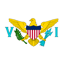 18+155444434453755534544439+476777773303* Laure Castelain 18+155545543464143525544335+476757577303* Amy Farrell 18+155535334353653436544438+27474767930331 Xin Wang # 18+164545444453933435634536+375777577304* Nastja Banovec 18+166434443353653436556542+67872757930433 Sinead Sexton 18+174545654554344535545439+108271757730534 Therese Larsson # 18+184534444353643524453434-270807878306* Chatprapa Siriprakob 18+185544473444044535454438+67877727930636 Rebecca Suenderhauf 18+195644443363943535564439+678757579307* Alexandra E. Prazak 18+195435444453834535544437+375767878307* Michelle WingYee Cheung 18+195445553443954535444539+67874767930739 Saparudin Nurul Syahirah Afiqah 18+205434433363563534544539+27479777830840 Daniela Ortiz 18+215333454353544535555541+47676817630941 Nadine Grer 18+225533454363854436444438+476757881310* Hei-Nam Isabella Leung 18+225535443353753434445436+17376808131043 Marine Matter 18+235453446353933436544335+274797781311* Brynn Tomie 18+234434343353356535544340+173798079311* Risa Tabata 18+235437444454054445645643+118381737431146 Sitanart Singhanart 18+245434543443654535454641+577797680312* Devon Rizzo 18+245435374263943434645437+476817580312* Barbara Borin 18+244433444453544535454337Par7279778431249 Minjia Luo 18+256444554354054535445439+779827874313* Eugenia Ferrero 18+256444354453963535444539+67853757528151 Katie Marie Bradbury 18+264554334353657429454444+88080748031452 Katarina Chovancova 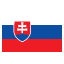 18+274534544463943427543537+47687747831553 Nina von Siebenthal 18+285645544364243435644437+77983767831654 Tip-Arpa Manit 18+315434434453655446645645+981797980319* Emilie Alonso 18+315424543473843635554439+57780818131956 Wenfei Cai 18+335435455364044535743540+88086748132157 Jiayi Xiao 18+376554655354453337546440+128481817932558 Paulina Franco Marin 18+387548445254464535654341+138576818432659 Casara Hong 18+404534455554045536566444+128477808732860 Sara Zupevec 18+475745545254244435443435+57785888533561 Enerel Altansukh 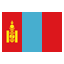 18+936646655495176736654549+2810096968938162 Hannah Jane Mccook 08:33838277DQTeamTeamScoreScoreScoreScoreScoreScoreScoreScoreScoreScoreScoreScoreScorePOSNAMEROUND 1ROUND 1ROUND 1ROUND 2ROUND 2ROUND 2ROUND 3ROUND 3ROUND 3ROUND 4ROUND 4ROUND 4TOTAL1 SPAIN70 (-2)71 (-1)141 (-3)70 (-2)72 (0)142 (-2)68 (-4)70 (-2)138 (-6)69 (-3)70 (-2)139 (-5)560 (-16)2 UNITED STATES71 (-1)73 (1)144 (0)71 (-1)72 (0)143 (-1)68 (-4)71 (-1)139 (-5)69 (-3)69 (-3)138 (-6)564 (-12)3 CZECH REP69 (-3)72 (0)141 (-3)73 (1)74 (2)147 (3)73 (1)73 (1)146 (2)72 (0)73 (1)145 (1)579 (3)4 MEXICO71 (-1)73 (1)144 (0)73 (1)73 (1)146 (2)69 (-3)75 (3)144 (0)70 (-2)76 (4)146 (2)580 (4)* HONG KONG71 (-1)79 (7)150 (6)68 (-4)76 (4)144 (0)69 (-3)74 (2)143 (-1)70 (-2)73 (1)143 (-1)580 (4)6 JAPAN72 (0)72 (0)144 (0)70 (-2)73 (1)143 (-1)69 (-3)75 (3)144 (0)74 (2)77 (5)151 (7)582 (6)7 IRELAND77 (5)77 (5)154 (10)72 (0)75 (3)147 (3)69 (-3)71 (-1)140 (-4)74 (2)76 (4)150 (6)591 (15)8 SLOVENIA74 (2)79 (7)153 (9)75 (3)75 (3)150 (6)72 (0)72 (0)144 (0)68 (-4)77 (5)145 (1)592 (16)9 ITALY75 (3)76 (4)151 (7)75 (3)77 (5)152 (8)71 (-1)79 (7)150 (6)71 (-1)72 (0)143 (-1)596 (20)10 FRANCE77 (5)79 (7)156 (12)75 (3)75 (3)150 (6)75 (3)76 (4)151 (7)71 (-1)76 (4)147 (3)604 (28)11 CANADA79 (7)79 (7)158 (14)74 (2)75 (3)149 (5)73 (1)79 (7)152 (8)73 (1)74 (2)147 (3)606 (30)12 VIRGIN ISLAND73 (1)78 (6)151 (7)77 (5)78 (6)155 (11)76 (4)77 (5)153 (9)75 (3)76 (4)151 (7)610 (34)13 MALAYSIA78 (6)78 (6)156 (12)72 (0)77 (5)149 (5)79 (7)79 (7)158 (14)74 (2)74 (2)148 (4)611 (35)14 GREAT BRITAIN77 (5)79 (7)156 (12)74 (2)74 (2)148 (4)71 (-1)80 (8)151 (7)77 (5)80 (8)157 (13)612 (36)15 SWITZERLAND78 (6)81 (9)159 (15)76 (4)77 (5)153 (9)75 (3)79 (7)154 (10)74 (2)76 (4)150 (6)616 (40)16 THAILAND79 (7)80 (8)159 (15)72 (0)76 (4)148 (4)77 (5)79 (7)156 (12)77 (5)78 (6)155 (11)618 (42)17 CHINA74 (2)79 (7)153 (9)74 (2)78 (6)152 (8)81 (9)82 (10)163 (19)79 (7)80 (8)159 (15)627 (51)